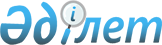 Асқар Тоқмағанбетов ауылдық округінің 2021-2023 жылдарға арналған бюджеті туралыҚызылорда облысы Сырдария аудандық мәслихатының 2020 жылғы 31 желтоқсандағы № 482 шешімі. Қызылорда облысының Әділет департаментінде 2021 жылғы 6 қаңтарда № 8070 болып тіркелді.
      "Қазақстан Республикасының Бюджет кодексi" Қазақстан Республикасының 2008 жылғы 4 желтоқсандағы Кодексiнің 75-бабының 2-тармағына және "Қазақстан Республикасындағы жергiлiктi мемлекеттiк басқару және өзiн-өзi басқару туралы" Қазақстан Республикасының 2001 жылғы 23 қаңтардағы Заңының 6-бабының 2-7-тармағына сәйкес, Сырдария аудандық мәслихаты ШЕШІМ ҚАБЫЛДАДЫ:
      1. Асқар Тоқмағанбетов ауылдық округінің 2021 – 2023 жылдарға арналған бюджеті 1, 2 және 3-қосымшаларға сәйкес, оның ішінде 2021 жылға мынадай көлемдерде бекітілсін:
      1) кірістер – 61601,9 мың теңге, оның ішінде:
      салықтық түсімдер – 2606,6 мың теңге;
      салықтық емес түсімдер – 21,3 мың теңге;
      трансферттер түсімдері – 58974 мың теңге;
      2) шығындар – 62214,3 мың теңге;
      3) таза бюджеттік кредиттеу – 0;
      бюджеттік кредиттер – 0;
      бюджеттік кредиттерді өтеу – 0;
      4) қаржы активтерімен жасалатын операциялар бойынша сальдо – 0;
      қаржы активтерін сатып алу – 0;
      мемлекеттің қаржы активтерін сатудан түсетін түсімдер – 0;
      5) бюджет тапшылығы (профициті) – -612,4 мың теңге;
      6) бюджет тапшылығын қаржыландыру (профицитті пайдалану) – 612,4 мың теңге;
      қарыздар түсімі – 0;
      қарыздарды өтеу – 0;
      бюджет қаражаттарының пайдаланылатын қалдықтары – 612,4 мың теңге.
      Ескерту. 1-тармақ жаңа редакцияда - Қызылорда облысы Сырдария аудандық мәслихатының 17.11.2021 № 91 шешімімен (01.01.2021 бастап қолданысқа енгiзiледi).


      2. Аудандық бюджеттен Асқар Тоқмағанбетов ауылдық округінің бюджетіне берілетін субвенциялар көлемдері 2021 жылға 52336 мың теңге сомасында белгіленсін. 
      3. Осы шешім 2021 жылғы 1 қаңтардан бастап қолданысқа енгізіледі және ресми жариялауға жатады.  Асқар Тоқмағанбетов ауылдық округінің 2021 жылға арналған бюджеті
      Ескерту. 1-қосымша жаңа редакцияда - Қызылорда облысы Сырдария аудандық мәслихатының 17.11.2021 № 91 шешімімен (01.01.2021 бастап қолданысқа енгiзiледi). Асқар Тоқмағанбетов ауылдық округінің 2022 жылға арналған бюджеті Асқар Тоқмағанбетов ауылдық округінің 2023 жылға арналған бюджеті
					© 2012. Қазақстан Республикасы Әділет министрлігінің «Қазақстан Республикасының Заңнама және құқықтық ақпарат институты» ШЖҚ РМК
				
      Сырдария аудандық мәслихаты сессиясының төрағасы, мәслихат хатшысы 

Е. Әжікенов
Сырдария аудандық мәслихатының
2020 жылғы 31 желтоқсандағы
№ 482 шешіміне 1-қосымша
Санаты 
Санаты 
Санаты 
Санаты 
Сомасы, мыңтеңге
Сыныбы 
Сыныбы 
Сыныбы 
Сомасы, мыңтеңге
Кіші сыныбы 
Кіші сыныбы 
Сомасы, мыңтеңге
Атауы
Сомасы, мыңтеңге
1. КІРІСТЕР 
61601,9
1
Салықтық түсімдер
2606,6
04
Меншікке салынатын салықтар
2606,6
1
Мүлікке салынатын салықтар
29
3
Жер салығы
106
4
Көлік кұралдарына салынатын салық
2471,6
2
Cалықтық емес түсімдер
21,3
01
Мемлекеттік меншіктен түсетін кірістер
21,3
5
Мемлекет меншігіндегі мүлікті жалға беруден түсетін кірістер
21,3
4
Трансферттер түсімдері
58974
02
Мемлекеттiк басқарудың жоғары тұрған органдарынан түсетiн трансферттер
58974
3
Аудандардың (облыстықмаңызы бар қаланың) бюджетінентрансферттер
58974
Функционалдық топ 
Функционалдық топ 
Функционалдық топ 
Функционалдық топ 
Бюджеттік бағдарламалардыңәкiмшiсi
Бюджеттік бағдарламалардыңәкiмшiсi
Бюджеттік бағдарламалардыңәкiмшiсi
Бағдарлама
Бағдарлама
Атауы
2. ШЫҒЫНДАР
62214,3
01
Жалпы сипаттағы мемлекеттiк қызметтер
30845,8
124
Аудандық маңызы бар қала, ауыл, кент, ауылдық округ әкімінің аппараты
30845,8
001
Аудандық маңызы бар қала, ауыл, кент, ауылдық округ әкімінің қызметін қамтамасыз ету жөніндегі қызметтер
29565,4
022
Мемлекеттік органның күрделі шығыстары
1280,4
06
Әлеуметтiк көмек және әлеуметтiк қамсыздандыру
7261
124
Аудандық маңызы бар қала, ауыл, кент, ауылдық округ әкімінің аппараты
7261
003
Мұқтаж азаматтарға үйдеәлеуметтік көмек көрсету
7261
07
Тұрғынүй – коммуналдық шаруашылық
4918,4
124
Аудандық маңызы бар қала, ауыл, кент, ауылдық округ әкімінің аппараты
4918,4
008
Елді мекендердегі көшелерді жарықтандыру
1342,5
009
Елді мекендердің санитариясын қамтамасыз ету
1000,1
011
Елді мекендерді абаттандыру мен көгалдандыру
2575,8
08
Мәдениет, спорт, туризм және ақпараттық кеңістiк
18652,3
124
Аудандықмаңызы бар қала, ауыл, кент, ауылдық округ әкімінің аппараты
18652,3
006
Жергіліктідеңгейде мәдени-демалыс жұмысын қолдау
18563
028
Жергілікті деңгейде дене шынықтыру-сауықтыру және спорттық іс-шараларды өткізу
89,3
12
Көлік және коммуникация 
500
124
Аудандықмаңызы бар қала, ауыл, кент, ауылдық округ әкімінің аппараты
500
013
Аудандық маңызы бар қалаларда, ауылдарда, кенттерде, ауылдық округтерде автомобиль жолдарының жұмыс істеуін қамтамасыз ету
500
15
Трансферттер
36,8
124
Аудандық маңызы бар қала, ауыл, кент, ауылдық округ әкімінің аппараты
36,8
048
Пайдаланылмаған (толық пайдаланылмаған) нысаналы трансферттерді қайтару
36,8
3. Таза бюджеттік кредиттеу
0
Бюджеттік кредиттер
0
Бюджеттік кредиттерді өтеу
0
4. Қаржы активтері мен операциялар бойынша сальдо
0
Қаржы активтерін сатып алу
0
Мемлекеттің қаржы активтерін сатудан түсетін түсімдер
0
5. Бюджет тапшылығы (профициті)
-612,4
6. Бюджет тапшылығын қаржыландыру (профицитінпайдалану)
612,4
Қарыздар түсімі
0
Қарыздарды өтеу
0
Бюджет қаражаттарының пайдаланылатын қалдықтары 
612,4Сырдария аудандық мәслихатының
2020 жылғы 31 желтоқсандағы
№ 482 шешіміне 2-қосымша
Санаты 
Санаты 
Санаты 
Санаты 
Сомасы, мың теңге
Сыныбы 
Сыныбы 
Сыныбы 
Сомасы, мың теңге
Кіші сыныбы 
Кіші сыныбы 
Сомасы, мың теңге
Атауы
Сомасы, мың теңге
1. КІРІСТЕР 
55494
1
Салықтық түсімдер
2127
04
Меншікке салынатын салықтар
2127
1
Мүлікке салынатын салықтар
30
3
Жер салығы
110
4
Көлік кұралдарына салынатын салық
1987
2
Cалықтық емес түсімдер
47
01
Мемлекеттік меншіктен түсетін кірістер
47
5
Мемлекет меншігіндегі мүлікті жалға беруден түсетін кірістер
47
4
Трансферттер түсімдері
53320
02
Мемлекеттiк басқарудың жоғары тұрған органдарынан түсетiн трансферттер
53320
3
Аудандардың (облыстық маңызы бар қаланың) бюджетінен трансферттер
53320
Функционалдық топ 
Функционалдық топ 
Функционалдық топ 
Функционалдық топ 
Бюджеттік бағдарламалардың әкiмшiсi
Бюджеттік бағдарламалардың әкiмшiсi
Бюджеттік бағдарламалардың әкiмшiсi
Бағдарлама
Бағдарлама
Атауы
2. ШЫҒЫНДАР
55494
01
Жалпы сипаттағы мемлекеттiк қызметтер
30034
124
Аудандық маңызы бар қала, ауыл, кент, ауылдық округ әкімінің аппараты
30034
001
Аудандық маңызы бар қала, ауыл, кент, ауылдық округ әкімінің қызметін қамтамасыз ету жөніндегі қызметтер
28421
022
Мемлекеттік органның күрделі шығыстары
1613
06
Әлеуметтiк көмек және әлеуметтiк қамсыздандыру
4097
124
Аудандық маңызы бар қала, ауыл, кент, ауылдық округ әкімінің аппараты
4097
003
Мұқтаж азаматтарға үйде әлеуметтік көмек көрсету
4097
07
Тұрғын үй - коммуналдық шаруашылық
3808
124
Аудандық маңызы бар қала, ауыл, кент, ауылдық округ әкімінің аппараты
3808
008
Елді мекендердегі көшелерді жарықтандыру
2156
009
Елді мекендердің санитариясын қамтамасыз ету
1142
011
Елді мекендерді абаттандыру мен көгалдандыру
510
08
Мәдениет, спорт, туризм және ақпараттық кеңістiк
17555
124
Аудандық маңызы бар қала, ауыл, кент, ауылдық округ әкімінің аппараты
17555
006
Жергілікті деңгейде мәдени-демалыс жұмысын қолдау
17453
028
Жергілікті деңгейде дене шынықтыру-сауықтыру және спорттық іс-шараларды өткізу
102
3. Таза бюджеттік кредиттеу
0
Бюджеттік кредиттер
0
Бюджеттік кредиттерді өтеу
0
Мемлекеттік бюджеттен берілген бюджеттік кредиттерді өтеу
0
4. Қаржы активтерімен операциялар бойынша сальдо
0
Қаржы активтерін сатып алу
0
Мемлекеттің қаржы активтерін сатудан түсетін түсімдер
0
5. Бюджет тапшылығы (профициті)
0
6. Бюджет тапшылығын қаржыландыру (профицитін пайдалану)
0
Қарыздар түсімі
0
Қарыздарды өтеу
0
Бюджет қаражаттарының пайдаланылатын қалдықтары 
0Сырдария аудандық мәслихатының
2020 жылғы 31 желтоқсандағы
№ 482 шешіміне 3-қосымша
Санаты 
Санаты 
Санаты 
Санаты 
Сомасы, мың теңге
Сыныбы 
Сыныбы 
Сыныбы 
Сомасы, мың теңге
Кіші сыныбы 
Кіші сыныбы 
Сомасы, мың теңге
Атауы
Сомасы, мың теңге
1. КІРІСТЕР 
56605
1
Салықтық түсімдер
2211
04
Меншікке салынатын салықтар
2211
1
Мүлікке салынатын салықтар
31
3
Жер салығы
114
4
Көлік кұралдарына салынатын салық
2066
2
Cалықтық емес түсімдер
49
01
Мемлекеттік меншіктен түсетін кірістер
49
5
Мемлекет меншігіндегі мүлікті жалға беруден түсетін кірістер
49
4
Трансферттер түсімдері
54345
02
Мемлекеттiк басқарудың жоғары тұрған органдарынан түсетiн трансферттер
54345
3
Аудандардың (облыстық маңызы бар қаланың) бюджетінен трансферттер
54345
Функционалдық топ 
Функционалдық топ 
Функционалдық топ 
Функционалдық топ 
Бюджеттік бағдарламалардың әкiмшiсi
Бюджеттік бағдарламалардың әкiмшiсi
Бюджеттік бағдарламалардың әкiмшiсi
Бағдарлама
Бағдарлама
Атауы
2. ШЫҒЫНДАР
56605
01
Жалпы сипаттағы мемлекеттiк қызметтер
30635
124
Аудандық маңызы бар қала, ауыл, кент, ауылдық округ әкімінің аппараты
30635
001
Аудандық маңызы бар қала, ауыл, кент, ауылдық округ әкімінің қызметін қамтамасыз ету жөніндегі қызметтер
28990
022
Мемлекеттік органның күрделі шығыстары
1645
06
Әлеуметтiк көмек және әлеуметтiк қамсыздандыру
4178
124
Аудандық маңызы бар қала, ауыл, кент, ауылдық округ әкімінің аппараты
4178
003
Мұқтаж азаматтарға үйде әлеуметтік көмек көрсету
4178
07
Тұрғын үй - коммуналдық шаруашылық
3884
124
Аудандық маңызы бар қала, ауыл, кент, ауылдық округ әкімінің аппараты
3884
008
Елді мекендердегі көшелерді жарықтандыру
2199
009
Елді мекендердің санитариясын қамтамасыз ету
1165
011
Елді мекендерді абаттандыру мен көгалдандыру
520
08
Мәдениет, спорт, туризм және ақпараттық кеңістiк
17908
124
Аудандық маңызы бар қала, ауыл, кент, ауылдық округ әкімінің аппараты
17908
006
Жергілікті деңгейде мәдени-демалыс жұмысын қолдау
19804
028
Жергілікті деңгейде дене шынықтыру-сауықтыру және спорттық іс-шараларды өткізу
104
3. Таза бюджеттік кредиттеу
0
Бюджеттік кредиттер
0
Бюджеттік кредиттерді өтеу
0
Мемлекеттік бюджеттен берілген бюджеттік кредиттерді өтеу
0
4. Қаржы активтерімен операциялар бойынша сальдо
0
Қаржы активтерін сатып алу
0
Мемлекеттің қаржы активтерін сатудан түсетін түсімдер
0
5. Бюджет тапшылығы (профициті)
0
6. Бюджет тапшылығын қаржыландыру (профицитін пайдалану)
0
Қарыздар түсімі
0
Қарыздарды өтеу
0
Бюджет қаражаттарының пайдаланылатын қалдықтары 
0